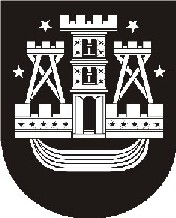 KLAIPĖDOS MIESTO SAVIVALDYBĖS TARYBASPRENDIMASDĖL PROJEKTO „KOMPLEKSINĖ PAGALBA KLAIPĖDOS MIESTO SOCIALINĖS GRUPĖS VAIKAMS IR JAUNIMUI“ ĮGYVENDINIMO 2014 m. kovo 27 d. Nr. T2-57KlaipėdaVadovaudamasi Lietuvos Respublikos vietos savivaldos įstatymo  16 straipsnio 2 dalies 41 punktu, Klaipėdos miesto savivaldybės taryba nusprendžia:1. Pritarti BĮ Klaipėdos miesto šeimos ir vaiko gerovės centro dalyvavimui partnerio teisėmis projekte „Kompleksinė pagalba Klaipėdos miesto socialinės grupės vaikams ir jaunimui“.2. Įsipareigoti, gavus finansinę paramą, skirti 70 000 Lt BĮ Klaipėdos miesto šeimos ir vaiko gerovės centrui projektui finansuoti.3. Užtikrinti 10 metų nuo projekto „Kompleksinė pagalba Klaipėdos miesto socialinės grupės vaikams ir jaunimui“ paraiškos pateikimo dienos BĮ Klaipėdos miesto šeimos ir vaiko gerovės centro teikiamų vaikų dienos centro paslaugų tęstinumą.Savivaldybės meras Vytautas Grubliauskas